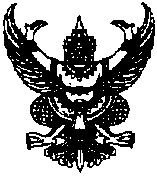 คำสั่งองค์การบริหารส่วนตำบลสระโพนทอง   					   ที่    334  / 2562เรื่อง  แต่งตั้งเจ้าหน้าที่ประจำศูนย์รับเรื่องร้องเรียน/ร้องทุกข์องค์การบริหารส่วนตำบลสระโพนทอง            ___________________________________		ตามที่  องค์การบริหารส่วนตำบลสระโพนทอง   ได้ประกาศจัดตั้งศูนย์รับเรื่องร้องเรียน/ร้องทุกข์ของตำบลตำบลสระโพนทอง   เพื่อแก้ไขปัญหาความเดือดร้อนของประชาชน แล้วนั้น  และเพื่ออำนวยความสะดวกแก่ประชาชนที่มาติดต่อราชการกับศูนย์รับเรื่องราวร้องเรียน/รองทุกข์   องค์การบริหารส่วนตำบลสระโพนทอง   จึงขอแต่งตั้ง   นางกองการณ์   อุดมบัว  ตำแหน่ง   เจ้าพนักงานธุรการ  เป็นเจ้าหน้าที่ ประจำศูนย์ฯ  โดยมีหน้าที่  รับเรื่องร้องเรียน ร้องทุกข์  ลงทะเบียนรับเรื่อง ตอบปัญหาข้อซักถาม  (กรณีตอบได้) แยกเรื่องและส่งเรื่องร้องเรียน/ร้องทุกข์  ให้คณะกรรมการประจำศูนย์รับเรื่องร้องเรียน/ร้องทุกข์  		ทั้งนี้ ตั้งแต่บัดนี้เป็นต้นไป			สั่ง  ณ  วันที่  9   เดือน  ตุลาคม  พ.ศ.2562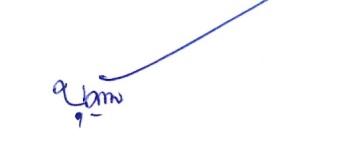 (นางบุญน้อม   ฦาชา)นายกองค์การบริหารส่วนตำบลสระโพนทอง   